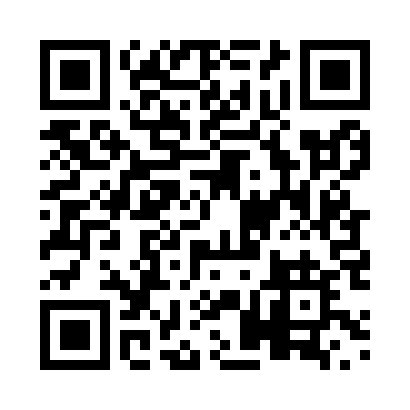 Prayer times for Cape Negro, Nova Scotia, CanadaWed 1 May 2024 - Fri 31 May 2024High Latitude Method: Angle Based RulePrayer Calculation Method: Islamic Society of North AmericaAsar Calculation Method: HanafiPrayer times provided by https://www.salahtimes.comDateDayFajrSunriseDhuhrAsrMaghribIsha1Wed4:436:141:196:188:259:562Thu4:416:121:196:188:269:583Fri4:396:111:196:198:279:594Sat4:376:101:196:208:2810:015Sun4:356:081:186:208:2910:026Mon4:346:071:186:218:3010:047Tue4:326:061:186:228:3210:068Wed4:306:041:186:228:3310:079Thu4:286:031:186:238:3410:0910Fri4:276:021:186:248:3510:1111Sat4:256:011:186:248:3610:1212Sun4:236:001:186:258:3710:1413Mon4:225:591:186:268:3810:1514Tue4:205:571:186:268:3910:1715Wed4:195:561:186:278:4010:1916Thu4:175:551:186:288:4210:2017Fri4:165:541:186:288:4310:2218Sat4:145:531:186:298:4410:2319Sun4:135:521:186:298:4510:2520Mon4:115:521:186:308:4610:2621Tue4:105:511:186:318:4710:2822Wed4:095:501:196:318:4810:2923Thu4:075:491:196:328:4910:3124Fri4:065:481:196:328:5010:3225Sat4:055:481:196:338:5110:3426Sun4:045:471:196:338:5210:3527Mon4:025:461:196:348:5210:3628Tue4:015:451:196:358:5310:3829Wed4:005:451:196:358:5410:3930Thu3:595:441:196:368:5510:4031Fri3:585:441:206:368:5610:41